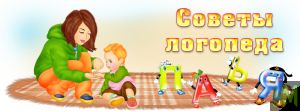 СОВЕТЫ ЛОГОПЕДА РОДИТЕЛЯМ ДЕТЕЙ С ОГРАНИЧЕННЫМИ ВОЗМОЖНОСТЯМИ ЗДОРОВЬЯКаким вырастет малыш, во многом зависит от его родителей. Ведь не зря говорят, что общение с детьми и их воспитание – целое искусство, имеющее свои законы и круг значений. Особенно это касается воспитания детей с ОВЗ. 9 практических советов родителям, воспитывающим детей с ограниченными возможностями.1. Ребенок с ОВЗ нуждается в постоянных занятиях. Так, когда же начинать заниматься? С самого рождения, немедля ни секунды.2. Обращайтесь к ребенку «лицо в лицо», четкой речью. Это поможет малышу учиться правильно, координировать артикуляцию своих органов речи.3. Говорить с ребенком нужно простыми и короткими предложениями, не перегружая большим количеством грамматических конструкций.4. Важно следовать за инициативой ребенка. Нужно стараться говорить о том, на что ребенок смотрит, или о том, что он взял в руки.5. Развитие слуха малыша играет огромную роль в различении звуков. В этом помогут игры «Угадай, что звучало», «Кто как говорит?»6. Что делать, если язык не слушается малыша? На помощь придет гимнастика для языка, которую может провести любой из родителей. Особенно полезен логопедический массаж, ему специально обучаются логопеды.7. Для того чтобы у ребенка не закрывался рот, надо чтобы рот не закрывался у его мамы. Как бы смешно это не звучало, но именно так оно и есть. Надо постоянно рассказывать малышу о том, что вы делаете, при помощи чего и зачем это нужно.8. Большую роль в стимулировании речи играет развитие пальчиков рук. Сюда входят различные действия, требующие определенной ловкости маленьких пальчиков. Например: сортировка крупы, нанизывание бусинок на веревочку, вкладывание форм в прорези, лепка и т.д.9. Читайте, рассказывайте наизусть, пойте, разыгрывайте спектакли. К вашим услугам потешки, колыбельные, считалочки, детские стишки таких популярных авторов как А. Барто, К. Чуковский, С. Маршак, С. Михалков.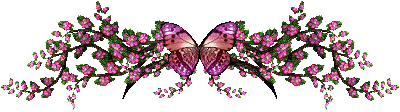   Рекомендации логопеда для родителей детей младшего возраста
Уважаемые папы и мамы!
Обратите внимание на речь своего малыша! Речью ребенок овладевает постепенно, путем подражания произношению звуков и слов взрослых. Правильно произносить большинство звуков сразу он не умеет. Чем раньше родители обращают внимание на правильное звукопроизношение у ребенка, тем быстрее оно формируется и нормализуется. Современных родителей проблемы с речью начинают беспокоить по достижении ребенком 2,5—3 лет. Понаблюдайте за вашим малышом. Вас должно насторожить, если ребенок:очень вял, нехотя реагирует на окружающее;часто проявляет беспокойство, раскачивает туловище из стороны в сторону;имеет сильное течение слюны;не выполняет простые словесные команды (пойди на кухню и принеси чашку и т. д.);не играет с другими детьми или не кормит куклу из тарелки, а ставит куклу в тарелку и т. д.;говорит «ма» вместо «мама» или относит слово «мама» к другим лицам; вместо «девочка» говорит «де»; «зайчик» — «за»; «иди» — «ди»; «смотри» — «апи»;употребляет слова-фрагменты, т. е. такие, в которых сохранены только части слова: «ако» --молоко, «дека» — девочка.Все это — серьезный повод немедленно обратиться за консультацией к специалисту - логопеду.
Ошибочно надеяться на самопроизвольное исчезновение недостатков произношения по мере роста ребенка, т. к. они могут прочно закрепиться и превратиться в стойкое нарушение.Рекомендации логопеда для родителей детей среднего возрастаУважаемые папы и мамы!

Логопедические обследования, проводимые ежегодно в детском саду, показывают, что состояние речи детей среднего возраста (4— 5 лет) часто не соответствует возрастной норме, а ведь к четырем годам все звуки уже должны быть полностью сформированы и правильно употребляемы в речи. Не будем останавливаться на причинах неблагополучия.
Постараемся выделить те мероприятия, которые должны выполнять родители, желающие слышать чистую речь детей.
Итак:ежегодно, начиная с первого года жизни ребенка, проходите осмотр логопеда в детской поликлинике;критически относитесь к речевым проявлениям детей, начиная с рождения, и в случаях любых отклонений от нормы обращайтесь к логопеду, не успокаивая себя убеждением, что все само собой образуется;обязательно проконсультируйте ребенка у лор-врача по поводу наличия аденоидов, т. к. аденоиды существенно влияют на речь, и у ортодонта. Если ребенку показана аденотомия или исправление прикуса, то не затягивайте с решением этих проблем;большинство детей, страдающих нарушением звукопроизношения, имеют нарушения фонематического слуха, с помощью которого мы различаем сходные по звучанию или артикуляции звуки. Логопед, к которому вы обратитесь, научит вас, как развивать фонематический слух;посещайте с ребенком логопедические занятия, выполняя тщательно домашние задания. Без выполнения этих заданий, без постоянного контроля над поставленными звуками невозможно будет добиться положительных результатов;через полгода после того, как все звуки будут поставлены, покажите ребенка логопеду с целью проверки надежности результатов;в случае тяжелых речевых нарушении сделайте все, чтобы ребенок попал в логопедическую группу своевременно. Не откладывайте решение этого вопроса из года в год, слушая советы не компетентных людей. Рекомендации логопеда для родителей детей старшего возраста
Уважаемые папы и мамы!
6 лет — это возраст, когда ребенок должен идти в школу. В школе ребенку придется быть самостоятельным, поэтому в оставшееся до школы время надо ребенка подготовить к школе. Время от времени беседуйте с ребенком о школе, настраивая его на серьезное и ответственное отношение, но не запугивайте школой, а, наоборот, вызывайте интерес к учебе.У ребенка должна быть сформирована речевая готовность, т. е. умение:- правильно произносить все звуки языка;- выделять первый и последний звук в слове;- разделять слово на слоги;- определять, сколько слогов в слове, сколько звуков в слове;- придумывать слова на заданный звук;- сливать два названных звуков слог: М+А=МА;- повторять слоговую цепочку типа ТА-ДА-ТА;- определять количество слов в предложении, учитывая и «короткие» слова - предлоги.Важно выяснить:- насколько богат словарный запас малыша, может ли он связно рассказать о том, что увидел, услышал;- насколько развит кругозор ребенка, знает ли он свою фамилию, имя, отчество, возраст;- что знает об окружающем мире, может ли назвать дни недели, времена года;- сформированы ли у него слова-обобщения; ориентируется ли во времени; умеет, ли исключить из предложенного ряда «лишнее»;- может ли разложить сюжетные картинки по порядку и составить по ним рассказ. Нарушение звукопроизношения и его коррекцияв условиях дошкольного логопункта.

С неправильным произношением звуков у детей мы встречаемся очень рано, уже в возрасте 2-3 лет. Однако там чаще всего наблюдаются временные (физиологические) нарушения звукопроизношения, обусловленные недостаточной сформированностью речевого (фонематического) слуха или артикуляционного аппарата. Эти нарушения преодолеваются, если дома и в детском саду осуществляется весь комплекс мероприятий по укреплению здоровья детей; когда взрослые, разговаривая с малышом, дают ему правильные образцы речи; когда проводится систематическая работа по формированию правильного произношения, способствующая усвоению ребенком фонетической системы языка, развитию речедвигательного и речеслухового анализаторов.
Однако даже в раннем возрасте имеются случаи патологического нарушения звукопроизношения, характеризующиеся стойкостью неправильного употребления звуков. Они могут быть обусловлены как нарушениями речевого слуха, артикуляционного аппарата, так и расстройствами нейродинамики (недостаточной дифференцировкой возбудительного и тормозного процессов в коре головного мозга), несформированностью межанализаторных связей.

Возраст ребенка         Звуки
1-2 года                         А О Э   П Б М
2-3 года                         И Ы У  Ф В  Т Д Н  К Г Х Й
3-4 года                         С З Ц4-5 лет                           Ш Ж  Ч Щ
5-6 лет                           Л  Р

Нарушения звукопроизношения являются самыми распространенными недостатками речи у детей дошкольного возраста.У некоторых детей нарушается только одна группа звуков, у других детей нарушаются одновременно две или несколько групп звуков. В любой из перечисленных групп различают три формы нарушения звуков:
- искаженное произношение звука (например – горловой звук Р);
- отсутствие звука в речи ребенка (например, коова вместо корова);
- замена одного звука другим (колова);
      Причиной искаженного произношения звуков обычно является недостаточная сформированность или нарушения артикуляционной моторики. При этом дети не могут правильно выполнять движения языком, губами, в результате чего звук искажается. Иногда причина кроется в индивидуальном строении артикуляционного аппарата (нарушение прикуса, укороченная подъязычная связка). В этих случаях необходимо вмешательство ортодонта. Подобные нарушения называются фонематическими, т.к. фонема (звук) звучит искаженно, но это не влияет на смысл слова.
     Причина замены звуков обычно заключается в недостаточной сформированности фонематического слуха или в его нарушениях, в результате чего дети не слышат разницы между звуками, близкими по артикуляции. Такие нарушения называются фонематическими, т.к. при замене одной фонемы другой нарушается смысл слова (рак – лак).
      В случаях, когда у ребенка звуки одной группы заменяются, а звуки другой группы искажаются, нарушения называются фонетико-фонематическими.
Знание видов, форм и уровня нарушения звукопроизношения помогает логопеду определить методику и характер коррекционной работы с детьми в условиях логопункта.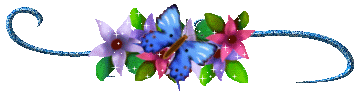  ПОМНИТЕ:Никогда не упрекайте ребёнка за то, что он говорит неправильноНе подражайте его неправильной речи, как бы мила она вам не показалосьПоправляя, не повторяйте неправильно произнесённое словоНаучившись говорить звук, ребёнок не всегда произносит его. Это не баловство: нужно время, чтобы звук «вошёл» в речь.Будьте терпеливы, помогая ребёнку выполнить задание логопеда!
Работа родителей с детьми дома.

Работа детского сада не исключает необходимости домашних заданий с детьми. Учебный материал распределяется по трем направлениям: воспитание произвольных навыков, формирование словаря, формирование грамматических умений и навыков.
Родителям следует заниматься ежедневно или через день в форме игры. Занятия проводятся перед зеркалом, чтобы ребенок мог контролировать свою артикуляцию. При этом должны соблюдаться требования: точность движений, равномерное участие в них левой и правой половины языка. У ребенка не всегда может сразу все хорошо получаться, и порой это вызывает у него отказ от дальнейшей работы. В таких случаях родители не должны фиксировать внимание малыша на том, что не получается, надо подбодрить его и вернуть к более простому, уже отработанному материалу. Напомнить, что когда-то это уже получалось. Всю работу по формированию правильного звукопроизношения родителей согласовываются с логопедом, обращаются при всех возникающих затруднениях. Одновременно родители подбирают вместе с детьми слова, обозначающие предметы, слова, обозначающие качества и свойства предметов, слова, обозначающие различные действия. Если рисунки задаются на дом, родители могут вместе с детьми перевести готовый рисунок из журнала через кальку или воспользоваться трафаретом. Простые рисунки взрослый рисует с одновременным комментарием. Например: рисуя дом, взрослый говорит: «Вот левая стена, вот правая стена, вот потолок, пол, крыша, окно, вот и нарисовали домик!» такой прием способствует развитию у ребенка внимания и повышает интерес к учебной деятельности.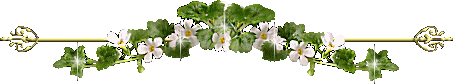    Речь ребёнка не возникает сама собой. Она развивается постепенно, иногда со значительными нарушениями. С момента рождения до поступления в школу ребёнку предстоит научиться правильно, произносить все звуки, накопить многотысячный запас слов, усвоить грамматический строй речи, овладеть связной речью. Ребёнок учится говорить на примере близких ему людей.
Уважаемые родители!
Будьте лучшими помощниками ваших детей.

